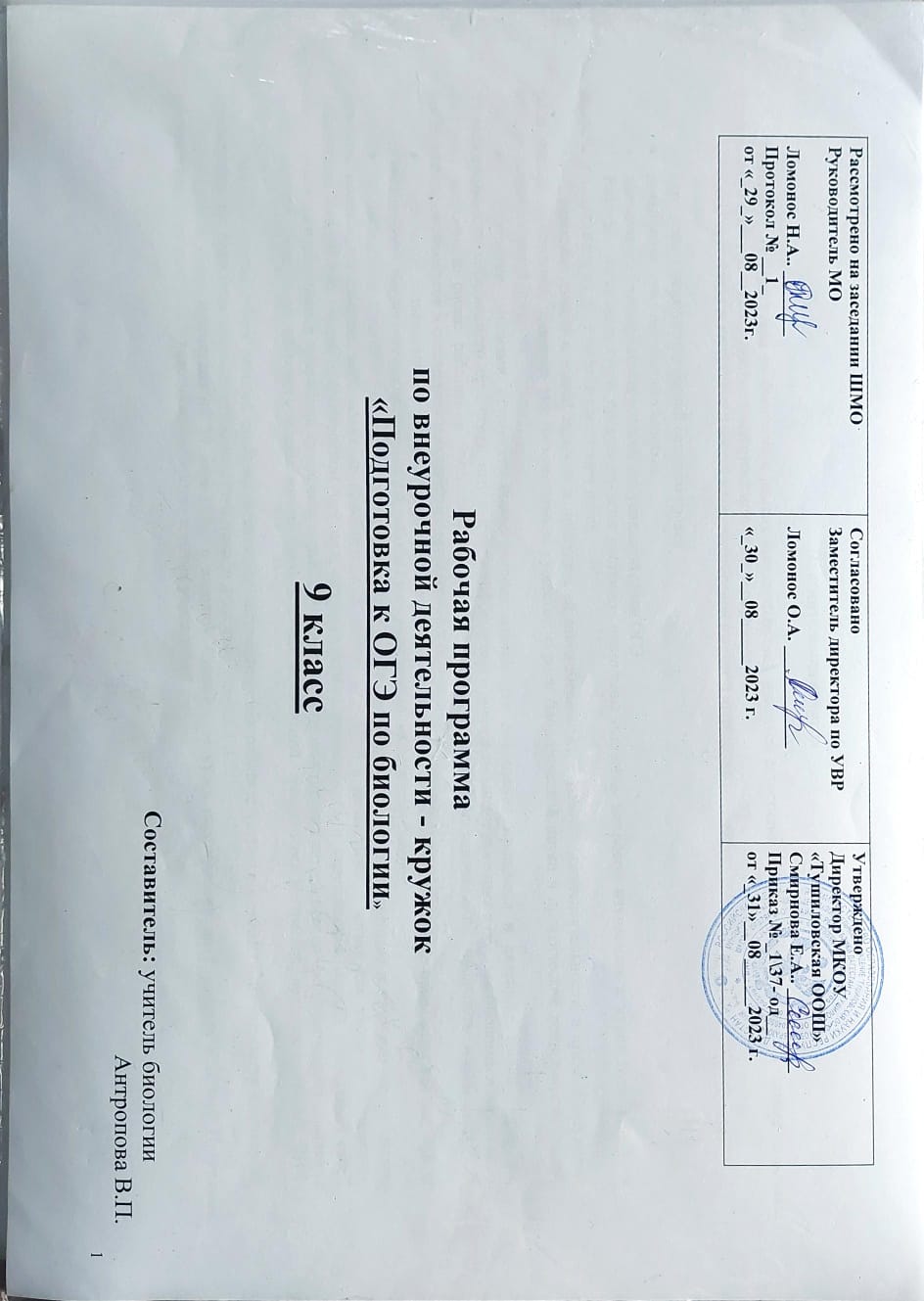 Пояснительная запискаРабочая программа курса по биологии в рамках государственной итоговой аттестации выпускников 9 класса составлена на основе Федерального компонента государственного стандарта общего образования. Цель: подготовка выпускников 9 класса к государственной итоговой аттестации
Задачи:отработка и закрепление знаний базового уровняповышение качества знаний учащихсяобеспечение благоприятных условий для успешной сдачи ОГЭРабочая  программа курса предусматривает системное повторение основных вопросов изучаемых в курсе биологии 5- 9 классов, и направлена на достижение следующих целей:освоение знаний о живой природе и присущих ей закономерностях; строении, жизнедеятельности и средообразующей роли живых организмов; человеке как биосоциальном существе; о роли биологической науки в практической деятельности людей; методах познания живой природы;овладение умениями применять биологические знания для объяснения процессов и явлений  живой  природы,  жизнедеятельности  собственного  организма;  использовать информацию о современных достижениях в области биологии и экологии, о факторах здоровья и риска; работать с биологическими приборами, инструментами, справочниками; проводить наблюдения  за  биологическими объектами и состоянием собственного организма, биологические эксперименты;развитие познавательных интересов, интеллектуальных и творческих способностей в процессе проведения наблюдений за живыми организмами, биологических экспериментов, работы с различными источниками информации;воспитание позитивного ценностного отношения к живой природе, собственному здоровью и здоровью других людей, культуры поведения в природе, использование приобретенных знаний и умений в повседневной жизни для ухода за растениями, домашними животными, заботы о собственном здоровье, оказания первой помощи себе и окружающим, оценки последствий своей деятельности по отношению к природной среде, собственному организму, здоровью других людей, для соблюдения правил поведения в окружающей среде, норм здорового образа жизни, профилактики заболеваний, травматизма и стрессов, вредных привычек, ВИЧ-инфекции.Важным направлением рабочей программы является систематическая работа с тестовыми заданиями, отработка демоверсий предыдущих лет, грамотное заполнение бланков регистрации и бланков ответов 1 и 2.Программа курса рассчитана на 34 часа (1час в неделю). Содержание курса распределено на 2 раздела и 6 тем. Программа предназначена для учащихся 9 классов общеобразовательных учреждений.Планируемые результаты изучения курсаВ результате изучения курса ученик должензнать/пониматьпризнаки биологических объектов: живых организмов; клеток и организмов растений, животных, грибов и бактерий; популяций; экосистем и агроэкосистем; биосферы; растений, животных и грибов;сущность биологических процессов: обмен веществ и превращения энергии, питание, дыхание, выделение, транспорт веществ, рост, развитие, размножение, наследственность и изменчивость, регуляция жизнедеятельности организма, раздражимость, круговорот веществ и превращения энергии в экосистемах;уметьобъяснять: роль биологии в формировании современной естественнонаучной картины мира, в практической деятельности людей и самого ученика; родство, общность происхождения и эволюцию растений и животных (на примере сопоставления отдельных групп); роль различных организмов в жизни человека и собственной деятельности; взаимосвязи организмов и окружающей среды; биологического разнообразия в сохранении биосферы; необходимость защиты окружающей среды; взаимосвязи человека и окружающей среды; зависимость собственного здоровья от состояния окружающей среды;распознавать и описывать: на таблицах основные части и органоиды клетки; на живых объектах и таблицах органы цветкового растения, органы и системы органов животных, растения разных отделов, животных отдельных типов и классов; наиболее распространенные растения и животных своей местности, культурные растения и домашних животных, съедобные и ядовитые грибы, опасные для человека растения и животные; выявлять изменчивость организмов, приспособления организмов к среде обитания, типы взаимодействия разных видов в экосистеме;сравнивать биологические объекты (клетки, ткани, органы и системы органов, организмы, представителей отдельных систематических групп) и делать выводы на основе сравнения;определять принадлежность биологических объектов к определенной систематической группе (классификация);анализировать и оценивать воздействие факторов окружающей среды, факторов риска на здоровье, последствий деятельности человека в экосистемах, влияние собственных поступков на живые организмы и экосистемы;проводить самостоятельный поиск биологической информации: находить в тексте учебника отличительные признаки основных систематических групп; в биологических словарях и справочниках значения биологических терминов; в различных источниках необходимую информацию о живых организмах (в том числе с использованием информационных технологий).Личностные результаты: развитие любознательности, сообразительности при выполнении разнообразных заданий проблемного и эвристического характера; развитие внимательности, настойчивости, целеустремлённости, умения преодолевать трудности — качеств весьма важных в практической деятельности любого человека; воспитание чувства справедливости, ответственности; развитие самостоятельности суждений, независимости и нестандартности мышления.1. Готовность и способность обучающихся к саморазвитию и самообразованию на основе мотивации к обучению и познанию;2. Сформированность целостного мировоззрения, соответствующего современному уровню развития науки и общественной практики, учитывающего социальное, культурное, языковое, духовное многообразие современного мира.3. Осознанное, уважительное и доброжелательное отношение к другому человеку, его мнению, мировоззрению, культуре, языку, вере, гражданской позиции. Готовность и способность вести диалог с другими людьми и достигать в нем взаимопонимания.4. Сформированность ценности здорового и безопасного образа жизни; интериоризация правил индивидуального и коллективного безопасного поведения в чрезвычайных ситуациях, угрожающих жизни и здоровью людей, правил поведения на транспорте и на дорогах.5. Сформированность основ экологической культуры, соответствующей современному уровню экологического мышления, наличие опыта экологически ориентированной рефлексивно-оценочной и практической деятельности в жизненных ситуациях (готовность к исследованию природы, к занятиям сельскохозяйственным трудом, к художественно-эстетическому отражению природы, к занятиям туризмом, в том числе экотуризмом, к осуществлению природоохранной деятельности).Метапредметные результатыРегулятивные УУД: Определять и формулировать цель деятельности с помощью учителя. Проговаривать последовательность действий. Учиться работать по предложенному учителем плану. Учиться отличать верно выполненное задание от неверного. Учиться совместно с учителем и другими учениками давать эмоциональную оценку деятельности товарищей. Умение самостоятельно определять цели обучения, ставить и формулировать новые задачи в учебе и познавательной деятельности, развивать мотивы и интересы своей познавательной деятельности. Обучающийся сможет:анализировать существующие и планировать будущие образовательные результаты;идентифицировать собственные проблемы и определять главную проблему;выдвигать версии решения проблемы, формулировать гипотезы, предвосхищать конечный результат;ставить цель деятельности на основе определенной проблемы и существующих возможностей;формулировать учебные задачи как шаги достижения поставленной цели деятельности;обосновывать целевые ориентиры и приоритеты ссылками на ценности, указывая и обосновывая логическую последовательность шагов.Умение самостоятельно планировать пути достижения целей, в том числе альтернативные, осознанно выбирать наиболее эффективные способы решения учебных и познавательных задач. Обучающийся сможет:определять необходимые действие(я) в соответствии с учебной и познавательной задачей и составлять алгоритм их выполнения;обосновывать и осуществлять выбор наиболее эффективных способов решения учебных и познавательных задач;определять/находить, в том числе из предложенных вариантов, условия для выполнения учебной и познавательной задачи;выстраивать жизненные планы на краткосрочное будущее (заявлять целевые ориентиры, ставить адекватные им задачи и предлагать действия, указывая и обосновывая логическую последовательность шагов);выбирать из предложенных вариантов и самостоятельно искать средства/ресурсы для решения задачи/достижения цели;составлять план решения проблемы (выполнения проекта, проведения исследования);Умение соотносить свои действия с планируемыми результатами, осуществлять контроль своей деятельности в процессе достижения результата, определять способы действий в рамках предложенных условий и требований, корректировать свои действия в соответствии с изменяющейся ситуацией. Обучающийся сможет:определять совместно с педагогом и сверстниками критерии планируемых результатов и критерии оценки своей учебной деятельности;систематизировать (в том числе выбирать приоритетные) критерии планируемых результатов и оценки своей деятельности;отбирать инструменты для оценивания своей деятельности, осуществлять самоконтроль своей деятельности в рамках предложенных условий и требований;оценивать свою деятельность, аргументируя причины достижения или отсутствия планируемого результата;Познавательные УУД: Ориентироваться в своей системе знаний: отличать новое от уже известного с помощью учителя.  Делать предварительный отбор источников информации. Добывать новые знания: находить ответы на вопросы. Перерабатывать полученную информацию: делать выводы в результате совместной работы всего класса. Умение определять понятия, создавать обобщения, устанавливать аналогии, классифицировать, самостоятельно выбирать основания и критерии для классификации, устанавливать причинно-следственные связи, строить логическое рассуждение, умозаключение (индуктивное, дедуктивное, по аналогии) и делать выводы. Обучающийся сможет:подбирать слова, соподчиненные ключевому слову, определяющие его признаки и свойства;выстраивать логическую цепочку, состоящую из ключевого слова и соподчиненных ему слов;выделять общий признак двух или нескольких предметов или явлений и объяснять их сходство;объединять предметы и явления в группы по определенным признакам, сравнивать, классифицировать и обобщать факты и явления;выделять явление из общего ряда других явлений;определять обстоятельства, которые предшествовали возникновению связи между явлениями, из этих обстоятельств выделять определяющие, способные быть причиной данного явления, выявлять причины и следствия явлений;строить рассуждение от общих закономерностей к частным явлениям и от частных явлений к общим закономерностям;строить рассуждение на основе сравнения предметов и явлений, выделяя при этом общие признаки;Коммуникативные УУД:  Донести свою позицию до других: оформлять свою мысль в устной и письменной речи (на уровне одного предложения или небольшого текста).  Слушать и понимать речь других. Читать и пересказывать текст. Совместно договариваться о правилах общения и поведения в школе и следовать им.  Учиться выполнять различные роли в группе (лидера, исполнителя, критика).Умение осознанно использовать речевые средства в соответствии с задачей коммуникации для выражения своих чувств, мыслей и потребностей для планирования и регуляции своей деятельности; владение устной и письменной речью, монологической контекстной речью. Обучающийся сможет:определять задачу коммуникации и в соответствии с ней отбирать речевые средства;отбирать и использовать речевые средства в процессе коммуникации с другими людьми (диалог в паре, в малой группе и т. д.);представлять в устной или письменной форме развернутый план собственной деятельностиФормирование и развитие компетентности в области использования информационно-коммуникационных технологий (далее – ИКТ). Обучающийся сможет:целенаправленно искать и использовать информационные ресурсы, необходимые для решения учебных и практических задач с помощью средств ИКТ;использовать компьютерные технологии (включая выбор адекватных задаче инструментальных программно-аппаратных средств и сервисов) для решения информационных и коммуникационных учебных задач, в том числе: вычисление, написание писем, сочинений, докладов, рефератов, создание презентаций и др.;Предметные результаты:Выпускник научится:выделять существенные признаки биологических объектов (вида, экосистемы, биосферы) и процессов, характерных для сообществ живых организмов;аргументировать, приводить доказательства необходимости защиты окружающей среды;аргументировать, приводить доказательства зависимости здоровья человека от состояния окружающей среды;осуществлять классификацию биологических объектов на основе определения их принадлежности к определенной систематической группе; раскрывать роль биологии в практической деятельности людей; роль биологических объектов в природе и жизни человека; значение биологического разнообразия для сохранения биосферы;объяснять общность происхождения и эволюции организмов на основе сопоставления особенностей их строения и функционирования;объяснять механизмы наследственности и изменчивости, возникновения приспособленности, процесс видообразования;различать по внешнему виду, схемам и описаниям реальные биологические объекты или их изображения, выявляя отличительные признаки биологических объектов;сравнивать биологические объекты, процессы; делать выводы и умозаключения на основе сравнения; устанавливать взаимосвязи между особенностями строения и функциями органов и систем органов;использовать методы биологической науки: наблюдать и описывать биологические объекты и процессы; ставить биологические эксперименты и объяснять их результаты; знать и аргументировать основные правила поведения в природе; анализировать и оценивать последствия деятельности человека в природе; описывать и использовать приемы выращивания и размножения культурных растений и домашних животных, ухода за ними в агроценозах;находить в учебной, научно-популярной литературе, Интернет-ресурсах информацию о живой природе, оформлять ее в виде письменных сообщений, докладов, рефератов;знать и соблюдать правила работы в кабинете биологии.Выпускник получит возможность научиться:понимать экологические проблемы, возникающие в условиях нерационального природопользования, и пути решения этих проблем;анализировать и оценивать целевые и смысловые установки в своих действиях и поступках по отношению к здоровью своему и окружающих, последствия влияния факторов риска на здоровье человека;находить информацию по вопросам общей биологии в научно-популярной литературе, специализированных биологических словарях, справочниках, Интернет ресурсах, анализировать и оценивать ее, переводить из одной формы в другую;ориентироваться в системе моральных норм и ценностей по отношению к объектам живой природы, собственному здоровью и здоровью других людей (признание высокой ценности жизни во всех ее проявлениях, экологическое сознание, эмоционально-ценностное отношение к объектам живой природы);создавать собственные письменные и устные сообщения о современных проблемах в области биологии и охраны окружающей среды на основе нескольких источников информации, сопровождать выступление презентацией, учитывая особенности аудитории сверстников;работать в группе сверстников при решении познавательных задач связанных с теоретическими и практическими проблемами в области молекулярной биологии, генетики, экологии, биотехнологии, медицины и охраны окружающей среды, планировать совместную деятельность, учитывать мнение окружающих и адекватно оценивать собственный вклад в деятельность группы.   СОДЕРЖАНИЕ ПРОГРАММЫРаздел 1. Многообразие организмов (27 часов)Тема I.   Многообразие организмов. (2ч).Царства живой природы. Многообразие организмов и их классификация. Основные систематические категории: вид, род, семейство, отряд (порядок), класс, тип  (отдел), царство. Сходство и различия животных и растений. Структурные элементы организмов. Уровни организации организмов. Строение и жизнедеятельность клеток. Сравнительная характеристика построению, функциям клетки эукариотических организмов (грибы, растения). Ткани растений и животных.Тема 2.    Царство растений (15ч).Растение – целостный организм. Взаимосвязи клеток, тканей и органов. Органы и системы органов растений. Вегетативные и генеративные органы растений.Основные процессы жизнедеятельности растительного организма: поступление веществ в клетку (дыхание, питание), рост, развитие и деление клетки.Биоценоз и экосистема. Биогеоценоз. Связь организмов со средой обитания. Взаимосвязь организмов в природе. Влияние деятельности человека на природу, ее охрана. Приспособленность растений к жизни в биогеоценозах.Отделы растений.  Водоросли – самые простые растения. Особенности строения и размножения водорослей. Их происхождение, особенности жизнедеятельности, место в системе органического мира, в экосистеме.Мхи. Особенности строения и размножения мхов. Многообразие мхов. Среда обитания, их значение.Папоротникообразные, их свойства. Морфологические особенности плаунов,  хвощей,  папоротников, их среда обитания и роль в природе и жизни человека, их охрана. Усложнение вегетативных органов высших споровых. Сравнительная характеристика с семенными растениями.Отдел Голосеменные, их особенности. Разнообразие. Среда обитания. Распространение голосеменных, значение в природе и жизни человека, их охрана.Особенности строения и жизнедеятельность покрытосеменных. Цветковые растения, их строение и многообразие. Среда обитания. Значение цветковых в природе и жизни человека.Отличительные признаки однодольных и двудольных растений. Семейства однодольных и двудольных растений.Многообразие растений и их происхождение. Доказательства исторического развития растений. Основные этапы в развитии растительного мира. Результаты эволюции растений. Сохранение многообразия видов как основа устойчивого развития биосферы. Возникновение фотосинтеза. Космическая роль растений.Выход растений на сушу. Приспособленность растений к наземно-воздушной среде обитания.Усложнение растений в процессе исторического развития.Тема 3. Царства бактерий, грибов, лишайников. (2ч).Строение и жизнедеятельность прокариот. Царство Бактерии. Роль бактерий в природе, жизни человека и собственной деятельности. Бактерии – возбудители заболеваний растений, животных, человекаОсобенности строения и жизнедеятельности грибов и лишайников. Царство грибов: организмы растущие в одном измерении. Симбиотические организмы – лишайники. Место грибов в системе органического мира. Разнообразие грибов по строению, способам питания, среде обитания. Съедобные и ядовитые грибы. Плесневые грибы, их роль в природе, использование человеком для получения антибиотиков. Грибы – паразиты. Дрожжи, их использование человеком. Комплексные симбиотические организмы. Особенности их питания, среды обитания. Разнообразие лишайников, их роль в экосистемах.Тема 4. Царство животных (9ч).Основные отличия растений и животных. Систематика животных.Общая характеристика простейших. Животные состоящие из одной клетки. Простейшие как организм. Внешний вид, внутреннее строение. Жизнедеятельность простейших, движение, питание, дыхание, выделение, размножение, инцистирование.Особенности строения и жизнедеятельности двуслойных  многоклеточных. Двуслойные, многоклеточные животные – кишечнополостные. Строение, жизнедеятельность кишечнополостных, как двуслойных многоклеточных с лучевой симметрией. Бесполое и половое размножение. Роль в природных сообществах.Трехслойные животные. Типы червей, их особенности. Особенности строения и жизнедеятельности размножения и развития червей в связи с образом жизни. Черты приспособленности к паразитизму.Тип Членистоногие: особенности строения и развития. Многообразие классов членистоногих. Биологические особенности. Среда обитания, образ жизни, размножение и развитие.Тип Хордовые, общая характеристика классов хордовых. Среда обитания, приспособленность к среде обитания; строение, питание, дыхание, размножение. Значение в природе. Эволюция хордовых. Эволюционное усложнение пищеварительной и кровеносной систем. Эволюционное усложнение дыхательной, выделительной и нервной систем.Эволюция животного мира. Усложнение растений и животных в процессе эволюции. Биологическое разнообразие как основа устойчивости биосферы и результата эволюции.Сравнительно-анатомические доказательства. Эмбриологические и палеонтологические доказательства. Ч. Дарвин о причинах эволюции животного мира. Усложнение строения животных и разнообразие видов как результат эволюции.Раздел II.  Надорганизменные системы (7ч).Тема 1. Вид и популяции (2ч).Микроэволюция. Видообразование. Возникновение адаптаций и их относительный характер. Взаимоприспособленность видов как результат действия естественного отбора. Значение знаний о микроэволюции для управления природными популяциями, решения проблем охраны природы и рационального природопользования. Макроэволюция. Биологический прогресс и регресс. Соотнесение микро- и макроэволюции. Усложнение растений и животных в процессе эволюции. Биологическое разнообразие как основа устойчивости биосферы, результат эволюции.  Тема 2.  Экосистемы. (4ч)Экосистемы. Биогеоценоз, его структура. Экосистемная организация живой природы. Роль производителей, потребителей и разрушителей органических веществ в экосистемах и круговороте веществ в природе. Пищевые связи в экосистеме.Сукцессии. Саморазвитие экосистемы. Равновесие в экосистемах, типы равновесия. Значение экологической сукцессии.Агроэкосистемы. Особенности агроэкосистем.Биосфера – глобальная экосистема, ее изменения и проблемы устойчивости. В. И. Вернадский — основоположник учения о биосфере. Роль человека в биосфере. Экологические проблемы, их влияние на жизнь человека. Последствия деятельности человека в экосистемах, влияние его поступков на живые организмы и экосистемы.Календарно-тематическое планирование «Подготовка к ОГЭ по биологии»                                                                         Список литературыЗахаров В.Б., Сонин Н.И. Биология многообразие живых организмов. 7 клл.: учебник /М.: Дрофа, 2016.Сонин Н.И. Биология : Человек. 8 кл.:Учебник / Н.И.Сонин, М.Р.Сапин. – М.: Дрофа, 2014. – 302 с.Биология: Общие закономерности. 9 кл. : учебник / С.Г.Мамонтов, В.Б.Захаров, И.Б.Агафонова, Н.И.Сонин. - М.: Дрофа, 2017 г.Пименов А.В. Биология. Полный курс подготовки к ЕГЭ + мультимедийный репетитор Яндекс/ А.В.Пименов – Москва: АСТ, 2014.Мамонтов С.Г. Биология : учебное пособие / С.Г.Мамонтов. – М: Дрофа, 2008.Богданова Т.Л., Солодова Е.А. Биология: справочное пособие для старшеклассников и поступающих в вузы. М.: АСТ-ПРЕСС ШКОЛА, 2002.Лернер Г.И., ГИА-2014: Биология: 20 типовых вариантов экзаменационных работ для подготовки к государственной итоговой аттестации / Г.И.Лернер. – Москва : АСТ:Астрель, 2023 – (ФИПИ).Лернер Г.И. ОГЭ-2016: Биология: 20 вариантов экзаменационных работ для подготовки к основному государственному экзамену в 9 класса / Г.И.Лернер. – Москва : АСТ:АСТРЕЛЬ, 2023 (ГИА).Кириленко А.А. Биология. Подготовка к ОГЭ-2023. 9-й класс. 15 тренировочных вариантов по демоверсии на 2023 год: учебно-методическое пособие / А.А.Кириленко, С.И.Кириленко, Е.В.Даденко. – Ростов н/Д, Легион, 2023Саленко В.Б.. Биология. Подготовка к ОГЭ в 2023 году. Диагностические работы. – М.: МЦМНО, 2023.www.neznaika.prowww.fipi.ruwww.bio-oge.sdamgia.ruМатериально-техническое обеспечение учебного процесса.В комплект технических и информационно-коммуниативных средств обучения входят: аппаратура для записей и воспроизведения аудио- и видеоинформации, компьютер, мультимедиапроектор, обучающие программы, выход в Интернет.Использование экранно-звуковых и электронных средств обучения позволяет активизировать деятельность обучающихся, получать более высокие качественные результаты обучения; формировать ИКТ- компетентность, способствующую успешности в учебной деятельности: при подготовке к ОГЭ обеспечивать самостоятельность в овладении содержанием курса биологии, формировании универсальных учебных действий, по строении индивидуальной образовательной программы.Комплекты печатных демонстрационных пособий:(таблицы, транспаранты, портреты выдающихся учёных-биологов).Картотека с заданиями для индивидуального обучения, организации самостоятельных работ обучающихся, проведения контрольных работ.Рельефные таблицыСтроение лёгкихКлассификация растений и животныхСтроение и разнообразие простейшихСтроение и размножение гидрыЦиклы развития печёночного сосальщика и бычьего цепняРазвитие насекомых с полным и неполным превращениемРазнообразие беспозвоночныхРазвитие костной рыбы и лягушкиРазвитие птицы и млекопитающего (человека)Дидактические материалыКарточки с заданиями, тесты№ п/пТема занятияКол-вочасовДатаДатаПримечание № п/пТема занятияКол-вочасовПо плануФакт. Примечание Раздел I.  Многообразие организмов. (27ч)Раздел I.  Многообразие организмов. (27ч)Раздел I.  Многообразие организмов. (27ч)Раздел I.  Многообразие организмов. (27ч)Раздел I.  Многообразие организмов. (27ч)Раздел I.  Многообразие организмов. (27ч)Тема I. Многообразие видов. (2ч)Тема I. Многообразие видов. (2ч)Тема I. Многообразие видов. (2ч)Тема I. Многообразие видов. (2ч)Тема I. Многообразие видов. (2ч)Тема I. Многообразие видов. (2ч)1Многообразие организмов.1ч.01.09.232Структурные элементы организмов.1ч.08.09.23Тема 2.  Царство растений. (13ч)Тема 2.  Царство растений. (13ч)Тема 2.  Царство растений. (13ч)Тема 2.  Царство растений. (13ч)Тема 2.  Царство растений. (13ч)Тема 2.  Царство растений. (13ч)3Растение – целостный организм. Взаимосвязи клеток, тканей и органов.1ч.15.09.234Основные процессы жизнедеятельности растительного организма.1ч.22.09.235Приспособленность растений к жизни в биогеоценозах.1ч.29.09.236Отделы растений. Особенности строения и размножения водорослей.1ч.06.10.237Особенности строения и размножения мхов.1ч.13.10.238Папоротникообразные, их свойства.1ч.20.10.239Отдел Голосеменные, их особенности.1ч.27.10.2310Особенности строения и жизнедеятельность покрытосеменных.1ч.10.11.2311Отличительные признаки однодольных и двудольных растений.1ч.17.11.2312Многообразие растений и их происхождение.1ч.24.11.2313Доказательства исторического развития растений. Основные этапы в развитии растительного мира.1ч.01.12.2314Возникновение фотосинтеза.1ч.08.12.2315Выход растений на сушу.Усложнение растений в процессе исторического развития.1ч.15.12.23Тема 3. Царства бактерий, грибов, лишайников. (2ч).Тема 3. Царства бактерий, грибов, лишайников. (2ч).Тема 3. Царства бактерий, грибов, лишайников. (2ч).Тема 3. Царства бактерий, грибов, лишайников. (2ч).Тема 3. Царства бактерий, грибов, лишайников. (2ч).Тема 3. Царства бактерий, грибов, лишайников. (2ч).16Строение и жизнедеятельность прокариот.1ч.22.12.2317Особенности строения и жизнедеятельности грибов и лишайников.1ч.29.12.23Тема 4. Царство животных (10ч).Тема 4. Царство животных (10ч).Тема 4. Царство животных (10ч).Тема 4. Царство животных (10ч).Тема 4. Царство животных (10ч).Тема 4. Царство животных (10ч).18 Особенности строения и жизнедеятельности растений и животных. Систематика животных.1ч.12.01.2419Общая характеристика простейших.1ч.19.01.2420Особенности строения и жизнедеятельности двуслойных многоклеточных.1ч.26.01.2421Трехслойные животные. Типы червей, их особенности.1ч.02.02.2422Тип Членистоногие: особенности строения и развития.1ч.09.02.2423Многообразие членистоногих, их систематика.1ч.16.02.2424Тип Хордовые: особенности строения и развития.1ч.01.03.2425Тип Хордовые. Эволюционное усложнение дыхательной и кровеносной систем.1ч.15.03.2426Эволюционное усложнение пищеварительной, выделительной и нервной систем.1ч.05.04.2427Эволюция животного мира. Доказательства эволюции.1ч.12.04.24Раздел II. Надорганизменные системы (7ч).Раздел II. Надорганизменные системы (7ч).Раздел II. Надорганизменные системы (7ч).Раздел II. Надорганизменные системы (7ч).Раздел II. Надорганизменные системы (7ч).Раздел II. Надорганизменные системы (7ч).Тема 1. Вид и популяции (2ч).Тема 1. Вид и популяции (2ч).Тема 1. Вид и популяции (2ч).Тема 1. Вид и популяции (2ч).Тема 1. Вид и популяции (2ч).Тема 1. Вид и популяции (2ч).28Микроэволюция. Видообразование.1ч.19.04.2429Макроэволюция. Биологический прогресс и регресс.1ч.26.04.24Тема 2. Экосистемы (5ч)Тема 2. Экосистемы (5ч)Тема 2. Экосистемы (5ч)Тема 2. Экосистемы (5ч)Тема 2. Экосистемы (5ч)Тема 2. Экосистемы (5ч)30Экосистемы. Биогеоценоз, его структура.1ч.03.05.2431Сукцессии.	1ч.10.05.2432Агроэкосистемы.1ч.17.05.2433Биосфера - глобальная экосистема, ее изменения и проблемы устойчивости.1ч.24.05.2434Резервный урок.1ч.